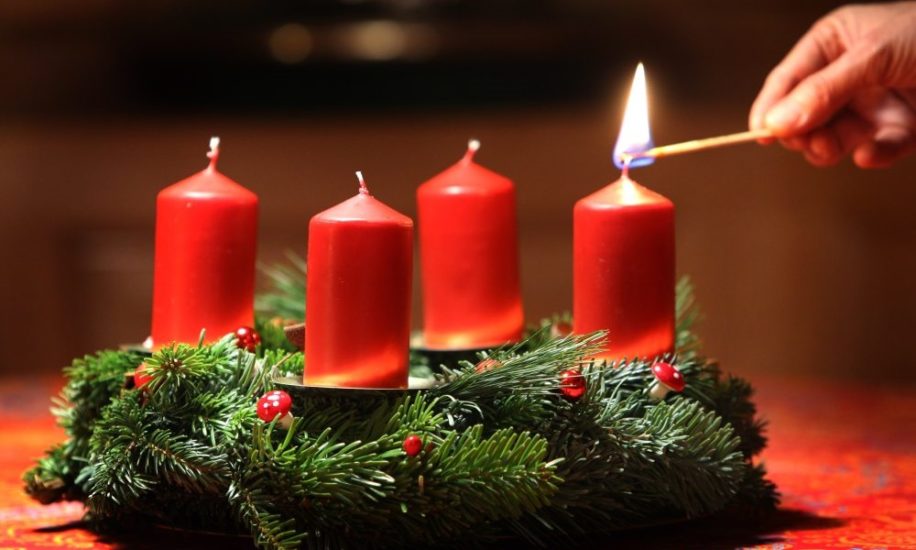 Célébration de la Parole pour l’Avent.Photo : https://www.lalumieredenoel.com/quel-est-le-sens-des-couronnes-de-lavent/Introduction :L’Avent est un temps de préparation à la venue de Jésus. C’est donc un temps d’espérance parce que nous sommes en attente. Avant nous, d’autres personnes ont attendu et espéré : tout le peuple de Dieu attendait un sauveur. Au milieu de ce peuple, sainte Anne, mère de Marie, espérait elle aussi. S’attendait-elle à ce que le sauveur soit son petit-fils Jésus ? Dans un cas comme dans l’autre, elle a vu la promesse de Dieu se réaliser. Sainte Anne est apparue chez nous à Yvon Nicolazic pour la première fois le 7 mars 1623, il y a presque 400 ans. Elle est venue visiter notre terre Bretonne pour nous guider vers Jésus. Elle est pour nous aujourd’hui un modèle d’espérance dans nos doutes et nos difficultés.Rite pénitentiel :Il est parfois bon de faire le ménage dans sa vie pour se rapprocher des autres, mais aussi de Dieu. Afin de mieux nous préparer à cette rencontre, demandons-lui de nous aider à nous améliorer.Dieu, notre Père, sainte Anne a osé la confiance. Pardon pour tous les moments où nous n’arrivons pas à faire confiance aux autres. Seigneur, prends pitié de nous.♬   Seigneur, prends pitié 	 ou     Kyrie eleisonJésus, toi le Dieu qui s’est fait enfant, tu es né au sein d’une famille. Pardon pour toutes les occasions où nous n’avons pas envie d’être patients avec notre famille. O Christ prends pitié de nous.♬   O Christ, prends pitié 	 ou     Christe eleisonSeigneur, tu es la source d’espérance dont sainte Anne s’est nourrie tout au long de sa vie. Pardon pour tous les moments où nous nous décourageons. Seigneur, prends pitié de nous.♬   Seigneur, prends pitié 	 ou     Kyrie eleisonDieu nous a créés pour le bonheur, aussi nous pouvons chanter "Alléluia", debouts, comme des êtres vivants.Alléluia...Verset à lire : « Voici la servante du Seigneur, qu’il m’advienne selon ta parole ».Reprise de l'Alléluia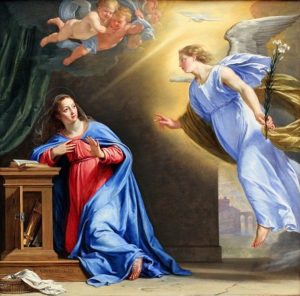 De l'Evangile de Saint Luc (Lc 1, 26-38) Le sixième mois, l’ange Gabriel fut envoyé par Dieu dans une ville de Galilée, appelée Nazareth, à une jeune fille vierge, accordée en mariage à un homme de la maison de David, appelé Joseph ; et le nom de la jeune fille était Marie.L’ange entra chez elle et dit : « Je te salue, Comblée-de-grâce, le Seigneur est avec toi. » À cette parole, elle fut toute bouleversée, et elle se demandait ce que pouvait signifier cette salutation. L’ange lui dit alors : « Sois sans crainte, Marie, car tu as trouvé grâce auprès de Dieu. Voici que tu vas concevoir et enfanter un fils ; tu lui donneras le nom de Jésus. Il sera grand, il sera appelé Fils du Très-Haut ; le Seigneur Dieu lui donnera le trône de David son père ; il régnera pour toujours sur la maison de Jacob, et son règne n’aura pas de fin. » Marie dit à l’ange : « Comment cela va-t-il se faire puisque je ne connais pas d’homme ? » L’ange lui répondit : « L’Esprit Saint viendra sur toi, et la puissance du Très-Haut te prendra sous son ombre ; c’est pourquoi celui qui va naître sera saint, il sera appelé Fils de Dieu. Or voici que, dans sa vieillesse, Élisabeth, ta parente, a conçu, elle aussi, un fils et en est à son sixième mois, alors qu’on l’appelait la femme stérile. Car rien n’est impossible à Dieu. »Marie dit alors : « Voici la servante du Seigneur ; que tout m’advienne selon ta parole. » Alors l’ange la quitta.https://www.aelf.org/bible	Photo : https://www.alsace.catholique.fr/zp-colmar-plaine/cp-sur-ried-et-hardt/372176-homelie-fete-de-lannonciation/Commentaire du prêtre s'il est présent.Démarche :Nous avons tous connu des moments de joie et des moments de peine. Dans le silence, nous pouvons dire merci à Dieu pour tout ce qu’il y a de beau dans notre vie. Nous pouvons aussi lui confier nos difficultés, nos souffrances et nos doutes. Nous pouvons aussi lui confier les personnes autour de nous qui vivent de lourdes épreuves.Après ce temps de silence, où chacun respectera le recueillement de son voisin, nous vous proposons de déposer une petite bougie sur ... (l'autel, une table avec une icône ou une croix ?). Elle symbolisera nos prières qui s'élèvent jusqu'à Dieu, notre espérance en quelque chose de meilleur. Merci de respecter le calme et le silence : en effet, même si nous nous connaissons en classe, nous ne sommes pas toujours au courant de difficultés ou de souffrances vécues à la maison par certains d'entre nous.(Les élèves s'avancent sur une file sur l'invitation des adultes. Cette démarche peut se faire avec un fond musical ou ces chants de méditation, dont les images sont projetables sur grand écran.)Relever le faible (Glorious) : https://www.google.com/search?client=firefox-b-d&q=relever+le+faible+gloriousO prends mon âme (Kenji Girac) : https://www.youtube.com/watch?v=HfW_-dWLHcQEmmanuel (Glorious) : https://www.youtube.com/watch?v=uqr8VxNvHYQPartitions ou accords : https://www.boiteachansons.net/partitions/glorious/emmanuelhttp://www.paroisse-de-perols-carnon.fr/Data/Chorale/Partitions/151OPrendsMonAme.pdfhttps://topmusic.topchretien.com/chant/relever-le-faible/Prière universelle :Demandons maintenant à Dieu l'aide dont nous avons besoin au quotidien, pour nous-mêmes, mais aussi pour les personnes que nous ne connaissons pas.♬  R/ Seigneur écoute-nous, Seigneur exauce-nous !Seigneur, malgré son grand âge, sainte Anne a pu donner naissance à un enfant : Marie. Aide-nous à avoir confiance en toi, comme sainte Anne qui a toujours cru que tu l’aiderais. Donne-nous de trouver des raisons d’espérer et de rester dans la joie.  Seigneur, viens dans notre monde.Seigneur, en cette période de l’Avent, nous te confions nos familles. A l’exemple de sainte Anne qui a pris soin des siens, aide-nous à prendre soin les uns des autres dans nos familles. Protège-nous des divisions et des conflits, viens apaiser ce qui est blessé, donne-nous de partager des moments de joie et de complicité. Seigneur, viens dans notre monde.Seigneur, sainte Anne a attendu elle aussi la venue du sauveur en la personne de Jésus. Nous te confions tous les oubliés de Noël : ceux qui sont seuls, ceux qui sont en souffrance, ceux qui sont faibles, ceux qui n’espèrent plus rien. Aide-nous à leur laisser une place afin que leur dignité soit reconnue et respectée. Seigneur, viens dans notre monde.Pour toutes les intentions de prières que nous avons exprimées, mais aussi pour celles que nous avons oubliés, disons ensemble la prière que Jésus nous a enseignée :« Notre Père qui es aux cieux, que ton nom soit sanctifié, que ton règne vienne, que ta volonté soit faite sur la terre comme au ciel. Donne-nous aujourd’hui notre pain de ce jour, pardonne-nous nos offenses, comme nous pardonnons aussi à ceux qui nous ont offensé, et ne nous laisse pas entrer en tentation, mais délivre-nous du mal. »Envoi : 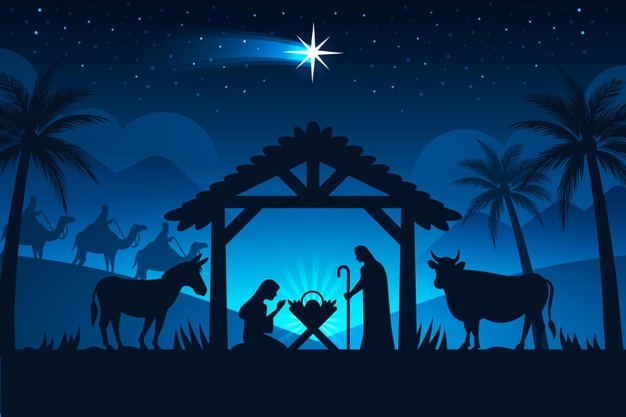 Avant de nous quitter, confions-nous à Marie, celle qui n'a jamais douté, qui a toujours gardé confiance. (On peut passer le chant de Glorious  : "Ave Maria", ou bien dire un "Je vous salue Marie".)Ave Maria (Glorious) :https://www.youtube.com/watch?v=EgNozp8Q4QYPartition : http://ekladata.com/P-FpthL49hE26joj8wYF1Fa3qfA/AVE-MARIA-GLORIOUS-chant-et-Piano.pdfImage : https://fr.freepik.com/vecteurs-libre/creche-silhouette-dans-nuit_11186448.htm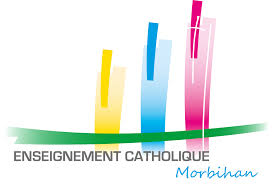 DDEC 56 – Service Formation Humaine – Novembre 2022